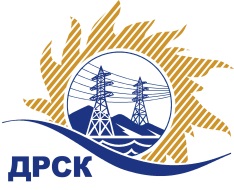 Акционерное Общество«Дальневосточная распределительная сетевая  компания»ПРОТОКОЛ № 610/УР-ВП по выбору победителя открытого электронного запроса предложений на право заключения договора на выполнение работ  «Ремонт кровли и внутренних помещений на ПС "А" и помещений ОДС» филиала ПЭС закупка № 1025 раздел 1.1.  ГКПЗ 2016   ЕИС № 31603786308 (МСП)Форма голосования членов Закупочной комиссии: очно-заочная.ПРИСУТСТВОВАЛИ: постоянно действующая Закупочная комиссия ОАО «ДРСК»  2-го уровня.ВОПРОСЫ, ВЫНОСИМЫЕ НА РАССМОТРЕНИЕ ЗАКУПОЧНОЙ КОМИССИИ: Об утверждении результатов процедуры переторжки.Об итоговой ранжировке заявок.О выборе победителя запроса предложений.РЕШИЛИ:По вопросу № 1Признать процедуру переторжки состоявшейсяУтвердить окончательные цены заявок участниковПо вопросу № 2Утвердить итоговую ранжировку заявокПо вопросу № 3 1 . Планируемая стоимость закупки в соответствии с ГКПЗ: 4 000 000,0 руб. без учета НДС; 4 720 000,0 руб. с учетом НДС2. Признать победителем запроса предложений на право заключения договора на выполнение работ «Ремонт кровли и внутренних помещений на ПС "А" и помещений ОДС» для нужд филиала АО «ДРСК» «Приморские электрические сети»  участника, занявшего первое место в итоговой ранжировке по степени предпочтительности для заказчика: ООО "ГОРТРАНС" (680014, Россия, г. Хабаровск, квартал ДОС, д. 4/16) на условиях: стоимость предложения 4 554 800,00 руб. (цена без НДС: 3 860 000,0 руб.). Условия оплаты: в течение 30 календарных дней с даты  подписания справки о стоимости выполненных работ КС-3 на основании счета, выставленного Подрядчиком. Срок выполнения работ: сентябрь – декабрь 2016 г. Гарантия на своевременное и качественное выполнение работ, а также на устранение дефектов, возникших по вине Подрядчика, составляет 24 месяца с момента приемки выполненных работ. Срок действия оферты до 31.10.2016 г.Победитель  является субъектом МСП.Ответственный секретарь Закупочной комиссии 2 уровня  		                                                                Т.В.ЧелышеваЧувашова О.В.(416-2) 397-242г.  Благовещенск«05» августа 2016№п/пНаименование Участника закупки и его адресОбщая цена заявки до переторжки, руб. Общая цена заявки после переторжки, руб. 1ООО "ТЕХЦЕНТР" (690105, Россия, Приморский край, г. Владивосток, ул. Русская, д. 57 Ж, кв. 18)4 708 200,00 руб. (цена без НДС: 3 990 000,00 руб.)4 625 600,00 руб. (цена без НДС: 3 920 000,00 руб.)2ООО "ГОРТРАНС" (680014, Россия, г. Хабаровск, квартал ДОС, д. 4/16)4 720 000,00 руб. (цена без НДС: 4 000 000,00 руб.)4 554 800,00 руб. (цена без НДС: 3 860 000,0 руб.)ООО "ВЭМ" (690066, Россия, Приморский край, г. Владивосток, ул. Шилкинская, д.16а)4 720 000,00 руб. (цена без НДС: 4 000 000,00 руб.)Заявка не поступилаМесто в итоговой ранжировкеНаименование и адрес участникаЦена заявки до переторжки, руб.Окончательная цена заявки, руб.1 местоООО "ГОРТРАНС" (680014, Россия, г. Хабаровск, квартал ДОС, д. 4/16)4 720 000,00 руб. (цена без НДС: 4 000 000,00 руб.)4 554 800,00 руб. (цена без НДС: 3 860 000,0 руб.)2 местоООО "ТЕХЦЕНТР" (690105, Россия, Приморский край, г. Владивосток, ул. Русская, д. 57 Ж, кв. 18)4 708 200,00 руб. (цена без НДС: 3 990 000,00 руб.)4 625 600,00 руб. (цена без НДС: 3 920 000,00 руб.)3 местоООО "ВЭМ" (690066, Россия, Приморский край, г. Владивосток, ул. Шилкинская, д.16а)4 720 000,00 руб. (цена без НДС: 4 000 000,00 руб.)4 720 000,00 руб. (цена без НДС: 4 000 000,00 руб.)